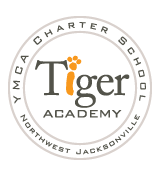 September 1, 2016					Student Name _______________________________________5th Grade Open HouseMiddle School TransitionParent 1 Name _____________________________________________________________________________________Phone ______________________________ Email _________________________________________________________**************************************************************************************************Parent 2 Name _____________________________________________________________________________________Phone ______________________________ Email _________________________________________________________1. Where are you in the middle school process?_____ Expert: I’ve done this before with my older children._____ Experienced: I have done some research/talking with other parents._____ Beginner: I am just starting the process._____ Overwhelmed: I have no idea how to start the process.2. Which schools are you interested in touring?__________________________________________________________________________________________________3.  Would you be interested in attending the Middle School Mixer for parents?_____ yes_____ no_____ maybe4.  What questions do you have for Ms. Didier at this time?________________________________________________________________________________________________________________________________________________________________________________________________________________________________________________________________________________________________________________________________________________________________________________________________________